PENERAPAN MODEL PEMBELAJARAN CREATIVE PROBLEM SOLVING (CPS) BERBASIS MEDIA ANIMASI  DAPAT MENINGKATKAN AKTIVITAS DAN HASIL BELAJAR FISIKA SISWA SMASKRIPSIOLEH :KIKI AYU ANDARINPM  : 141124022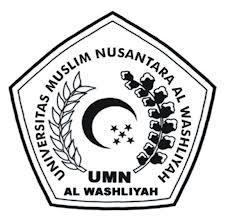 FAKULTAS KEGURUANDAN ILMU KEPENDIDIKANUNIVERSITAS MUSLIM NUSANTARA ALWASHLIYAHMEDAN2018PENERAPAN MODEL PEMBELAJARAN CREATIVE PROBLEM SOLVING (CPS) BERBASIS MEDIA ANIMASI  DAPAT MENINGKATKAN AKTIVITAS DAN HASIL BELAJAR FISIKA SISWA SMASkripsi ini Diajukan untuk Melengkapi Tugas-tugas dan Memenuhi Syarat-syarat untuk Mencapai Gelar Sarjana Pendidikan pada JurusanPendidikanMatematika dan Ilmu Pengetahuan Alam Program StudiPendidikanFisikaOLEH :KIKI AYU ANDARINPM  : 141124022FAKULTAS KEGURUANDAN ILMU KEPENDIDIKANUNIVERSITAS MUSLIM NUSANTARA ALWASHLIYAHMEDAN2018